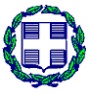                                                                        ΜΥΤΙΛΗΝΗ 12/1/2022ΕΛΛΗΝΙΚΗ ΔΗΜΟΚΡΑΤΙΑ                           ΑΡ.ΠΡΩΤ.:447ΥΠΟΥΡΓΕΙΟ ΥΓΕΙΑΣ &                                 ΑΔΑ ΠΡΟΔ.: Ω31Ι46907Ο-ΨΔΞΚΟΙΝΩΝΙΚΗΣ ΑΛΛΗΛΕΓΓΥΗΣ                     ΠΡΑΞΗ: 522η ΥΓΕΙΟΝΟΜΙΚΗ ΠΕΡΙΦΕΡΕΙΑ                 ΠΕΙΡΑΙΩΣ ΚΑΙ  ΑΙΓΑΙΟΥ                                                                                              ΑΔΑ:9ΓΝ746907Ο-ΓΜ7ΝΟΣΟΚΟΜΕΙΟ ΜΥΤΙΛΗΝΗΣ                       ΑΔΑΜ: 22PROC009914764      «ΒΟΣΤΑΝΕΙΟ»          ΟΙΚΟΝΟΜΙΚΕΣ ΥΠΗΡΕΣΙΕΣΤΜΗΜΑ: ΓΡΑΦΕΙΟ  ΠΡΟΜΗΘΕΙΩΝ ΠΛΗΡ.: Τσουλέλλη Αθηνά   ΤΗΛ: 2251351354Email: promithies@vostanio.gov.gr                                                             ΠΡΟΚΗΡΥΞΗ          Το  Γενικό  Νοσοκομείο Μυτιλήνης,  δια της υπ’ αριθμ. 29η/13-12-2021(θέμα 7ο) απόφασης ΔΣ, επαναπροκηρύσσει εκδήλωση ενδιαφέροντος με συλλογή κλειστών προσφορών και κριτήριο κατακύρωσης την χαμηλότερη τιμή, για την προμήθεια δύο (2) μηχανημάτων ΜΤΝ (CPV : 33100000-1).          Προϋπολογισμός δαπάνης 30.000,00 ευρώ χωρίς Φ.Π.Α.          Ο διαγωνισμός θα διενεργηθεί από αρμόδια επιτροπή στις 25/1/2022 ημέρα Τρίτη και ώρα 11.00 π.μ. στα γραφεία του Νοσοκομείου.         Γραμματέας του ανωτέρω διαγωνισμού ορίζεται ο κ. Χατζηλάμπρου Νικόλαος τηλ. 2251351354.       Προς διευκόλυνση των ενδιαφερομένων, το πλήρες κείμενο της Διακήρυξης  σε ηλεκτρονική μορφή έχει αναρτηθεί από την ιστοσελίδα της Αναθέτουσας Αρχής (www.vostanio.gov.gr) στον σύνδεσμο Διαγωνισμοί και στη Διαύγεια.                                                   Ο ΔΙΟΙΚΗΤΗΣ                                                  ΚΑΜΠΟΥΡΗΣ ΓΕΩΡΓΙΟΣ                                                                       ΜΥΤΙΛΗΝΗ 12/1/2022 ΕΛΛΗΝΙΚΗ ΔΗΜΟΚΡΑΤΙΑ                          ΑΡ.ΠΡΩΤ.:447ΥΠΟΥΡΓΕΙΟ ΥΓΕΙΑΣ &                                ΑΔΑ ΠΡΟΔ.: Ω31Ι46907Ο-ΨΔΞΚΟΙΝΩΝΙΚΗΣ ΑΛΛΗΛΕΓΓΥΗΣ                    ΠΡΑΞΗ: 522η ΥΓΕΙΟΝΟΜΙΚΗ ΠΕΡΙΦΕΡΕΙΑ                 ΠΕΙΡΑΙΩΣ ΚΑΙ  ΑΙΓΑΙΟΥ                                                                                              ΑΔΑ: 9ΓΝ746907Ο-ΓΜ7ΝΟΣΟΚΟΜΕΙΟ ΜΥΤΙΛΗΝΗΣ                       ΑΔΑΜ: 22PROC009914764      «ΒΟΣΤΑΝΕΙΟ»          ΟΙΚΟΝΟΜΙΚΕΣ ΥΠΗΡΕΣΙΕΣΤΜΗΜΑ: ΓΡΑΦΕΙΟ  ΠΡΟΜΗΘΕΙΩΝ ΠΛΗΡ.: Χατζηλάμπρου Νικόλαος    ΤΗΛ: 2251351354Email: promithies@vostanio.gr               ΠΡΟΣΚΛΗΣΗ ΕΚΔΗΛΩΣΗΣ ΕΝΔΙΑΦΕΡΟΝΤΟΣ  1/2022            ( ΜΕ ΣΥΛΛΟΓΗ ΓΡΑΠΤΩΝ ΣΦΡΑΓΙΣΜΕΝΩΝ ΠΡΟΣΦΟΡΩΝ)   ΕΙΔΟΣ:  Προμήθεια δύο (2) μηχανήματων ΜΤΝ                 Έχοντας υπόψη τις διατάξεις :     		 Διενεργούμε διαγωνισμό με την διαδικασία πρόσκλησης εκδήλωσης ενδιαφέροντος      με συλλογή γραπτών σφραγισμένων προσφορών, σε ΕΥΡΩ  με  κριτήριο       κατακύρωσης την χαμηλότερη τιμή (η οποία δεν μπορεί να είναι μεγαλύτερη του      παρατηρητηρίου τιμών)  (CPV 33100000-1) 	Ο Διαγωνισμός θα γίνει ύστερα από προθεσμία δέκα (10)  τουλάχιστον ημερών από  την ημερομηνία δημοσίευσης περίληψης της διακήρυξης στη Διαύγεια & στο ΚΗΜΔΗΣ.   		Όσοι επιθυμούν να λάβουν μέρος στον Διαγωνισμό για το σύνολο των προσφερομένων ειδών πρέπει να υποβάλλουν δακτυλογραφημένη προσφορά στην Ελληνική γλώσσα με αντίγραφα, σύμφωνα με τους συμπληρωματικούς όρους.ΠΙΝΑΚΑΣ ΓΕΝΙΚΩΝ ΣΤΟΙΧΕΙΩΝ ∆ΙΑΓΩΝΙΣΜΟΥΧΡΟΝΟΣ ΚΑΙ ΤΡΟΠΟΣ ΥΠΟΒΟΛΗΣ ΠΡΟΣΦΟΡΩΝΌσοι επιθυμούν να συμμετέχουν στην διαδικασία του διαγωνισμού θα πρέπει να υποβάλλουν την προσφορά τους με τα απαραίτητα δικαιολογητικά στην Γραμματεία του Νοσοκομείου μέχρι την 24/1/2022 ημέρα Δευτέρα και ώρα 14.30 (με οποιονδήποτε τρόπο και αν αυτή κατατίθεται ή αποστέλλεται) επί ποινή απόρριψης. Εμπρόθεσμες θεωρούνται οι προσφορές που θα έχουν περιέλθει σε έντυπη μορφή στην Υπηρεσία μέχρι την παραπάνω ημερομηνία και ώρα. 		Προσφορές που κατατίθενται μετά την παραπάνω ημερομηνία και ώρα, είναι εκπρόθεσμες και επιστρέφονται από την Υπηρεσία, χωρίς να αποσφραγισθούν.ΠΡΟΣΟΝΤΑ ΚΑΙ ΔΙΚΑΙΟΛΟΓΗΤΙΚΑ ΣΥΜΜΕΤΟΧΗΣ - ΚΑΤΑΡΤΙΣΗ – ΥΠΟΒΟΛΗ ΠΡΟΣΦΟΡΩΝΔικαίωμα συμμετοχής στο διαγωνισμό έχουν:	α) τα φυσικά ή νομικά πρόσωπα.	β) ενώσεις προμηθευτών που υποβάλουν κοινή προσφορά.	γ) συνεταιρισμοί	δ) κοινοπραξίες προμηθευτώνπου δραστηριοποιούνται στην χώρα μας στον τομέα του διαγωνιστικού αντικειμένου και σύμφωνα με τις απαιτήσεις του κειμένου των τεχνικών προδιαγραφών.  	Οι ενώσεις και οι κοινοπραξίες δεν υποχρεούνται να λαμβάνουν ορισμένη νομική μορφή προκειμένου να υποβάλουν την προσφορά. Η επιλεγείσα ένωση ή κοινοπραξία υποχρεούται να πράξει τούτο εάν κατακυρωθεί σε αυτή η σύμβαση εφόσον η λήψη ορισμένης νομικής μορφής είναι αναγκαία για την ορθή εκτέλεση της σύμβασης.Κάθε προσφορά συντάσσεται σύμφωνα με τα αναφερόμενα στο Ν.4412/2016 στην Ελληνική γλώσσα και υποβάλλεται, επί ποινή αποκλεισμού, μέσα σε καλά σφραγισμένο φάκελο, στον οποίο στο εξωτερικό μέρος αυτού θα αναγράφονται ευκρινώς:α.	Η λέξη «ΠΡΟΣΦΟΡΑ» με κεφαλαία γράμματα.β.	Ο πλήρης τίτλος της Υπηρεσίας που διενεργεί το διαγωνισμό:        γ.	Ο αριθμός της διακήρυξης: δ. Τα στοιχεία του αποστολέα (Διεύθυνση - Ταχ.Κώδικας - τηλ. επικοινωνίας ,email).Εντός του φακέλου συμμετοχής θα τοποθετηθεί:  Α) Σφραγισμένος φάκελος, με την ένδειξη «ΤΕΧΝΙΚΗ ΠΡΟΣΦΟΡΑ/ΔΙΚΑΙΟΛΟΓΗΤΙΚΑ ΣΥΜΜΕΤΟΧΗΣ», στον οποίο επί ποινή αποκλεισμού στο εξωτερικό μέρος θα αναγραφούν τα στοιχεία του συμμετέχοντα, ο τίτλος της Υπηρεσίας που διενεργεί τον διαγωνισμό και ο αριθμός διακήρυξης.Β) Σφραγισμένος φάκελος, με την ένδειξη «ΟΙΚΟΝΟΜΙΚΗ ΠΡΟΣΦΟΡΑ», σε δύο (2) αντίγραφα στον οποίο επί ποινή αποκλεισμού στο εξωτερικό μέρος θα αναγραφούν τα στοιχεία του συμμετέχοντα, ο τίτλος της Υπηρεσίας που διενεργεί τον διαγωνισμό και ο αριθμός διακήρυξης.Στον φάκελο της «ΤΕΧΝΙΚΗΣ ΠΡΟΣΦΟΡΑΣ/ΔΙΚΑΙΟΛΟΓΗΤΙΚΑ ΣΥΜΜΕΤΟΧΗΣ», κατατίθενται  σε δύο (2) αντίγραφα επί ποινή αποκλεισμού τα κάτωθι :Τα δικαιολογητικά συμμετοχής είναι τα εξής: 1.Υπεύθυνη δήλωση της παρ. 4 του άρθρου 8 του ν. 1599/1986, όπως εκάστοτε ισχύει (σύμφωνα με το υπόδειγμα).  Η απαιτούμενη υπεύθυνη δήλωση υπογράφεται, επί εταιριών περιορισμένης ευθύνης (Ε.Π.Ε.), Ιδιωτικών Κεφαλαιουχικών εταιρειών (Ι.Κ.Ε.) και προσωπικών εταιριών (Ο.Ε. και Ε.Ε.) από τον διαχειριστή τους ή πρόσωπο ειδικώς εξουσιοδοτημένο για τον συγκεκριμένο διαγωνισμό  και επί ανωνύμων εταιριών (Α.Ε.) από τον νόμιμο εκπρόσωπο της ή πρόσωπο ειδικώς εξουσιοδοτημένο για τον συγκεκριμένο διαγωνισμό.   2. Τα αποδεικτικά έγγραφα νομιμοποίησης του προσφέροντος  ή του υποψηφίου          Νομικού Προσώπου (άρθρο 93 Ν.4412/2016).3. Παραστατικό εκπροσώπησης μόνο αν οι οικονομικοί φορείς συμμετέχουν με αντιπρόσωπο τους  (άρθρο 93 Ν.4412/2016).Η τεχνική προσφορά επί ποινής αποκλεισμού θα πρέπει να περιέχει       α) στοιχεία (προσπέκτους, εγχειρίδια) της Τεχνικής Προσφοράς του Υποψήφιου Προμηθευτή όπως αυτά ορίζονται στο άρθρο 94 του Ν.4412/2016 και       β) το φύλλο συμόρφωσης στις απαιτούμενες Τεχνικές Προδιαγραφές της παρούσας Διακήρυξης (με παραπομπές).       Σημειώνεται ότι επί ποινή απόρριψης στο φάκελο αυτό δεν πρέπει να περιλαμβάνονται οικονομικά στοιχεία.       Σε περίπτωση που τα ΤΕΧΝΙΚΑ στοιχεία της προσφοράς δεν είναι δυνατόν, λόγω του μεγάλου όγκου, να τοποθετηθούν στον κυρίως φάκελο, τότε αυτά συσκευάζονται ιδιαίτερα και ακολουθούν τον κυρίως φάκελο με την ένδειξη «ΠΑΡΑΡΤΗΜΑ ΠΡΟΣΦΟΡΑΣ» και τις λοιπές ενδείξεις του κυρίως φακέλου.Στον ΚΛΕΙΣΤΟ ΦΑΚΕΛΟ με την ένδειξη «ΟΙΚΟΝΟΜΙΚΗ ΠΡΟΣΦΟΡΑ», τοποθετείται η οικονομική προσφορά, επί ποινή αποκλεισμού σε δύο (2) αντίγραφα  η οποία θα περιέχει τα οικονομικά στοιχεία της προσφοράς, επί ποινή απόρριψης, διαμορφωμένα ως εξής: Θα δοθεί μια τιμή ανά είδος και θα αναγράφεται απαραίτητα ο αύξον αριθμός του είδους στην διακήρυξη.Η προσφερόμενη τιμή περιλαμβάνει το σύνολο των επιβαρύνσεων (προβλεπόμενοι φόροι, δασμοί, ασφάλιστρα, νόμιμες κρατήσεις και άλλες σχετικές δαπάνες) εκτός του Φ.Π.Α., ο οποίος θα αναφέρεται χωριστά.Σε περιπτώσεις υπηρεσιών/ υλικών που προσφέρονται δωρεάν, θα αναγράφεται στην οικεία θέση της οικονομικής προσφοράς η ένδειξη «ΔΩΡΕΑΝ». Οι προσφερόμενη τιμή θα δοθεί σε ευρώ (EURO) και θα αναγραφεί αριθμητικώς και ολογράφως. Σε περίπτωση διαφοροποίησης μεταξύ της αναγραφόμενης τιμής αριθμητικώς και ολογράφως, λαμβάνεται υπόψη η τιμή ολογράφως.  Στην προσφορά θα αναγράφεται το ποσοστό Φ.Π.Α. επί τοις εκατό στο οποίο υπάγεται το προσφερόμενη  είδος  και θα βαρύνει το Νοσοκομείο. Η προσφερόμενη τιμή είναι δεσμευτική για τον συμμετέχοντα  μέχρι την ολοκλήρωση της σύμβασης. Αποκλείεται οποιαδήποτε αναθεώρηση της τιμής της προσφοράς και οποιαδήποτε αξίωση του συμμετέχοντα πέραν του προσφερόμενου αντίτιμου.Οι προσφορές, επί ποινή απόρριψης, δεν πρέπει να έχουν ξέσματα, σβησίματα, προσθήκες, διορθώσεις. Εάν υπάρχει στην προσφορά οποιαδήποτε διόρθωση, αυτή πρέπει να είναι καθαρογραμμένη και μονογραμμένη από τον προσφέροντα, η δε αρμόδια επιτροπή παραλαβής και αποσφράγισης των προσφορών πρέπει κατά τον έλεγχο να καθαρογράψει την τυχόν διόρθωση, να μονογράψει και να σφραγίσει αυτήν. Η προσφορά απορρίπτεται όταν υπάρχουν σ΄ αυτήν διορθώσεις οι οποίες την καθιστούν ασαφή κατά την κρίση της επιτροπής αξιολόγησης των προσφορών. Ο προσφέρων, εφόσον δεν έχει ασκήσει εμπροθέσμως την ένσταση του άρθρου 127  του Ν.4412/2016  κατά της διακήρυξης του διαγωνισμού, ή έχει απορριφθεί η ανωτέρω ένσταση, θεωρείται ότι αποδέχεται πλήρως και ανεπιφυλάκτως όλους τους όρους της διακήρυξης/πρόσκλησης και δεν δύναται, με την προσφορά του ή με οιονδήποτε άλλο τρόπο, να αποκρούσει, ευθέως ή εμμέσως, τους ανωτέρω όρους. Μετά την κατάθεση της προσφοράς, επί νομίμως υποβληθέντων δικαιολογητικών, οι  διαγωνιζόμενοι παρέχουν διευκρινίσεις μόνο όταν αυτές ζητούνται από αρμόδιο όργανο είτε κατά την ενώπιον του διαδικασία, είτε κατόπιν εγγράφου της Υπηρεσίας,  (σύμφωνα με το άρθρο 102 του Ν.4412/2016).  Από τις διευκρινίσεις, οι οποίες παρέχονται, σύμφωνα με τα παραπάνω, λαμβάνονται υπόψη μόνο εκείνες που αναφέρονται στα σημεία για τα οποία υποβλήθηκε σχετικό αίτημα από το αρμόδιο όργανο.	Οι προσφορές ισχύουν και δεσμεύουν τους συμμετέχοντες για χρονικό διάστημα 365 ημερών από την επόμενη της διενέργειας του διαγωνισμού, καθώς και για το χρόνο που αποδέχονται να παρατείνουν την προσφορά τους. Προσφορά που ορίζει χρόνο ισχύος μικρότερο του προβλεπόμενου από την παρούσα διακήρυξη, απορρίπτεται σαν απαράδεκτη. 	Η ανάδειξη του μειοδότη αναδόχου θα γίνει ανά είδος με κριτήριο κατακύρωσης την πλέον συμφέρουσα από οικονομική άποψή προσφορά αποκλειστικά βάσει της τιμής (χαμηλότερη προσφερόμενη τιμή). Συνεπώς, για την αξιολόγηση των προσφορών θα ληφθεί υπόψη αποκλειστικά η χαμηλότερη από τις προσφερόμενες τιμές. Υπό την επιφύλαξη όσων ορίζονται στο άρθρο 103 παρ. 3, 4, και 5 του Ν.4412/2016, η κατακύρωση θα γίνει στον συμμετέχοντα με τη χαμηλότερη τιμή, από εκείνους των οποίων οι προσφορές θα έχουν κριθεί ως αποδεκτές με βάση τις τεχνικές προδιαγραφές και τους όρους της διακήρυξης.	Στην περίπτωση που ευρίσκονται προσφορές με την ίδια ακριβώς τιμή αυτές θεωρούνται ισότιμες. Στην περίπτωση αυτή η ανάδειξη του μειοδότη θα πραγματοποιηθεί κατόπιν κλήρωσης βάσει των διατάξεων του Ν.4412/2016.          Προσφορές αόριστες, ανεπίδεκτες εκτίμησης ή υπό αίρεση απορρίπτονται ως απαράδεκτες.  Επίσης, απορρίπτονται ως απαράδεκτες οι προσφορές που παρουσιάζουν αποκλίσεις από τις τεχνικές προδιαγραφές της διακήρυξης, καθόσον αποτελούν όλες απαράβατους όρους.ΠΡΟΣΦΕΡΟΜΕΝΗ ΤΙΜΗ1.	Να δοθεί  μια τιμή ανά είδος .     Η προσφερόμενη τιμή θα αναγράφεται σε ευρώ και θα περιλαμβάνει τις νόμιμες κρατήσεις, εκτός του αναλογούντα ΦΠΑ.2. Η τιμή δεσμεύει τον ανάδοχο για όλη την διάρκεια ισχύος της σύμβασης και σε τυχόν παράταση αυτής.3. 	Προσφορές που θέτουν όρο αναπροσαρμογής της τιμής απορρίπτονται ως απαράδεκτες.4. Εφόσον από την προσφορά δεν προκύπτει με σαφήνεια η προσφερόμενη τιμή, η προσφορά απορρίπτεται ως απαράδεκτη.5.Στο διαγωνισμό  δεν γίνονται δεκτές αντιπροσφορές. Σε περίπτωση υποβολής τους απορρίπτονται, ως απαράδεκτες. Εναλλακτικές προσφορές δεν γίνονται δεκτές. Στην περίπτωση αυτή θα  απορρίπτεται η προσφορά στο σύνολό της.  ΚΑΤΑΚΥΡΩΣΗ 1. Η κατακύρωση θα γίνει στον συμμετέχοντα που η προσφορά του είναι αποδεκτή με βάση τους καθοριζόμενους στις τεχνικές προδιαγραφές και τη διακήρυξη ουσιώδεις όρους και προσφέρει τη πλέον συμφέρουσα από οικονομική άποψή προσφορά αποκλειστικά βάσει της τιμής (μειοδοτική κατακύρωση) σύμφωνα με το άρθρο 103 του Ν.4412/2016. 2. Η κατακύρωση του διαγωνισμού θα γίνει με σχετική απόφαση του Δ.Σ. του Νοσοκομείου.ΧΡΟΝΟΣ ΙΣΧΥΣ ΤΗΣ ΣΥΜΒΑΣΗΣΗ διάρκεια της σύμβασης ισχύει για ένα (1) χρόνο αμέσως μόλις υπογραφεί. Το  Νοσοκομείο με μονομερή απόφαση του Διοικητικού Συμβουλίου του κατόπιν απόλυτης  και αιτιολογημένης κρίσης του, διατηρεί το δικαίωμα λύσεως της σύμβασης. Η διακοπή της σύμβασης  θα είναι υποχρεωτική για την ανάδοχο εταιρεία η οποία θα παραιτείται ρητά από κάθε αξίωση ή απαίτηση.                                                                                                                                                        ΚΑΝΟΝΕΣ ΔΗΜΟΣΙΟΤΗΤΑΣΤο πλήρες κείμενο της διακήρυξης θα αναρτηθεί στην ιστοσελίδα του Νοσοκομείου στην ιστοσελίδα στη  ΔΙΑΥΓΕΙΑ και στο ΚΗΜΔΗΣ. ΕΞΟΦΛΗΣΗ ΤΙΜΟΛΟΓΙΩΝΗ εξόφληση του προμηθευτή θα γίνεται βάσει του Ν.4152/2013 υποπαρ.Ζ5,  ΠΔ 584/1975, αρθρ 1, ΠΟΛ 1274/2013 (Α 170) μετά την κατάθεση των απαιτούμενων δικαιολογητικών τα οποία περιγράφονται ακολούθως:α) Τιμολόγιο – Δελτίο Αποστολήςβ) Πιστοποιητικό Ασφαλιστικής Ενημερότηταςγ) Πιστοποιητικό Φορολογικής Ενημερότηταςδ) Υπεύθυνη δήλωση ότι τα είδη της σύμβασης είναι εντός παρατηρητηρίου τιμών (κωδ.- τιμή μονάδος) την ημερομηνία υποβολής της προσφοράς σας. Σε περίπτωση που τα είδη είναι εκτός, θα αναφέρονται οι λόγοι (π.χ διαφ. τεχνικές προδιαγραφές) Η πληρωμή θα γίνεται μέσω συστήματος διενέργειας ηλεκτρονικών πληρωμών( win banking) β βάση χρηματικού εντάλματος το οποίο εκδίδεται και θεωρείται από την οικονομική υπηρεσία του φορέα μας.                                                         ΚΡΑΤΗΣΕΙΣΟ προμηθευτής κατά την πληρωμή επιβαρύνεται με τις παρακάτω κρατήσεις :α) Υπέρ Ψυχικής Υγείας 2% επί του ποσού του τιμολογίου, μετά την αφαίρεση του Φ.Π.Α. και κάθε άλλου παρακρατούμενου ποσού υπέρ τρίτου βάσει του  Ν.3846/11.5.2010β) Φόρος προμηθευτών 4%.γ)Υπέρ Ε.Α.Α.ΔΗ.ΣΥ 0,06%δ) ΧΑΡΤ/ΜΟ  Ε.Α.Α.ΔΗ.ΣΥ 3% επί Ε.Α.Α.ΔΗ.ΣΥ ε) ΟΓΑ ΧΑΡΤ/ΜΟΥ 20% επί ΧΑΡΤΟΣΗΜΟΥ Ε.Α.Α.ΔΗ.ΣΥΓΕΝΙΚΟΙ ΟΡΟΙΕγγυητική επιστολή συμμετοχής δεν απαιτείται. Με την υπογραφή της σύμβασης ο προμηθευτής υποχρεούται στην έκδοση εγγυητικής επιστολής καλής εκτέλεσης ίση με το 4% της συμβατικής αξίας πλέον Φ.Π.Α. (άρθρο 72 Ν.4412/2016), καθώς και τα δικαιολογητικά κατακύρωσης (άρθρο 103 Ν.4412/2016).Ο προμηθευτής που δεν προσέρχεται μέσα στην προθεσμία που του ορίστηκε να υπογράψει σχετική σύμβαση, κηρύσσεται υποχρεωτικά έκπτωτος από την κατακύρωση ή ανάθεση που έγινε στο όνομά του και από κάθε δικαίωμα που απορρέει από αυτήν, με απόφαση Διοικητικού συμβουλίου, ύστερα από γνωμοδότηση του αρμόδιου οργάνου.Εκτός από τις κυρώσεις που προβλέπονται στο Κανονισμό Προμηθειών του Δημοσίου ο χορηγητής ευθύνεται και για κάθε μια ζημία που τυχόν θα προκύψει εις βάρος του νοσοκομείου από την μη εκτέλεση ή την κακή εκτέλεση της σύμβασης.Ο Προμηθευτής δεν δικαιούται να μεταβιβάσει ή εκχωρήσει τη Σύμβαση ή μέρος αυτής ή τις εξ αυτής πηγάζουσες υποχρεώσεις του χωρίς την έγγραφη συναίνεση της Αναθέτουσας Αρχής. Για ότι δεν προβλέπεται από τους όρους της παρούσας διακήρυξης, ισχύουν οι διατάξεις περί προμηθειών του Δημοσίου και των Ν.Π.Δ.Δ., ιδίως δε οι διατάξεις του Ν.2286/1995, του Ν.4412/2016  και των άρθρων 79 – 85 του Ν. 2362/1995,Ν.3846/2010 & Ν.3867/2010. Όλοι οι όροι της παρούσας κηρύσσονται ουσιώδεις.                                   Ο ΔΙΟΙΚΗΤΗΣ                                    ΚΑΜΠΟΥΡΗΣ ΓΕΩΡΓΙΟΣΤΕΧΝΙΚΕΣ ΠΡΟΔΙΑΓΡΑΦΕΣ ΓΙΑ ΣΥΓΧΡΟΝΟ ΜΗΧΑΝΗΜΑ ΤΕΧΝΗΤΟΥ ΝΕΦΡΟΥ ΑΙΜΟΚΑΘΑΡΣΗΣ ΑΙΜΟΔΙΗΘΗΣΗΣ, ΑΙΜΟΔΙΑΔΙΗΘΗΣΗΣ ΚΑΙ ON-LINE ΜΕΘΟΔΩΝΝα είναι πλήρες, καινούργιο, αμεταχείριστο, σύγχρονης τεχνολογίας τελευταίας γενιάς. Τα χαρακτηριστικά που θα αναφερθούν να τεκμηριώνονται, απαραίτητα, με αντίστοιχα πρωτότυπα ενημερωτικά φυλλάδια (prospectus) και εγχειρίδια του κατασκευαστή. Να φέρει σήμανση CE, όπως προβλέπεται από την εκάστοτε ισχύουσα Ελληνική Νομοθεσία και να έχει παραχθεί και κυκλοφορήσει την τελευταία πενταετία.Να λειτουργεί με τάση δικτύου 220V/50Hz και να διαθέτει αυτονομία λειτουργίας τουλάχιστον είκοσι (20) λεπτών σε περίπτωση διακοπής ρεύματος.Η λειτουργία του να βασίζεται σε μικροϋπολογιστές (microprocessors) και να αυτοελέγχεται πριν την έναρξη της διαδικασίας αιμοκάθαρσης. Να φέρεται σε τροχήλατη βάση, με δυνατότητα ακινητοποίησης των τροχών , να είναι εύκολο στη μεταφορά του και να φέρει αναρτήρες φιαλών, συσκευών ορών, φίλτρων και γραμμών.Να χρησιμοποιεί φίλτρα αιμοκάθαρσης όλων των τύπων και εργοστασίων.Να φέρει όλους τους απαραίτητους αυτοματισμούς και συστήματα ασφαλείας για την προστασία του ασθενούς είτε από βλάβη, είτε από εσφαλμένο χειρισμό και να έχει πρόγραμμα με οδηγίες-συμβουλευτικές πληροφορίες (help screen) για την εύκολη καθοδήγηση του χρήστη.Να έχει αυτοδιαγνωστικό πρόγραμμα βλαβών ή λαθών για τη ταχεία επισκευή του από τους τεχνικούς. Οι ενδείξεις των παραμέτρων λειτουργίας να είναι στην Ελληνική γλώσσα και να απεικονίζονται σε οθόνη ψηφιακά.Να έχει ενσωματωμένη αντλία ακριβείας για τη χορήγηση ηπαρίνης.Να έχει συστήμα μέτρησης και ελέγχου των ορίων αρτηριακής και φλεβικής πίεσης του αίματος με τις αντίστοιχες ενδείξεις και να έχει ένδειξη της διαμεμβρανικής πίεσης (ΤΜP).Να έχει σύστημα μέτρησης της πίεσης του αίματος μεταξύ αντλίας αίματος και φίλτρου αιμοκάθαρσης (πριν την είσοδο στο φίλτρο) με τις αντίστοιχες ενδείξεις, για τον καλύτερο υπολογισμό της διαμεμβρανικής πίεσης (ΤΜΡ) και για την έγκαιρη προειδοποίηση θρόμβωσης του φίλτρου αιμοκάθαρσης.Να έχει αυτόματη περιστροφική αντλία αίματος με ένδειξη και δυνατότητα ρύθμισης της παροχής της, κατά την διάρκεια της συνεδρίας. Η μέγιστη δυνατή παροχή αίματος θα πρέπει να είναι τουλάχιστον 500 ml/λεπτό. Η αντλία θα πρέπει να μπορεί να λειτουργεί και χειροκίνητα σε περίπτωση διακοπής ρεύματος.Να έχει σύστημα αυτόματης ελεγχόμενης υπερδιήθησηςΝα διαθέτει σύστημα ανίχνευσης διαφυγής αίματος (BLOOD LEAK DETECTOR) και αυτόματων αεροπαγίδων.Να είναι αυτόματο και αυτόνομο ως προς την παρασκευή του διαλύματος αιμοκάθαρσης.Να παρασκευάζει διάλυμα οξικών και διττανθρακικών.Να παρασκευάζει το διάλυμα διττανθρακικών από πυκνό διάλυμα και από άνυδρο διττανθρακικό νάτριο σε στερεά μορφή (φύσιγγα σκόνης διττανθρακικών), με δυνατότητα μεταβολής / ρύθμισης της συγκέντρωσης διττανθρακικών και νατρίου, κατά την διάρκεια της συνεδρίας, η δε φύσιγγα σκόνης διττανθρακικών δεν θα πρέπει να καλύπτεται από εργοστασιακό απόρρητο κατασκευής.Να έχει δυνατότητα ρύθμισης της παροχής του τελικού διαλύματος με μέγιστο όριο τουλάχιστον 600 ml/min καθώς και ρύθμισης της θερμοκρασίας του κατά τη διάρκεια της συνεδρίας.Να έχει επιλογές και συνδυασμούς προγραμμάτων κατανομής του ρυθμού Υπερδιήθησης, της Ολικής και Διτανθρακικής Αγωγιμότητας ανάλογα με τις ανάγκες κάθε ασθενούς. (UF, Na+, HCO3 profile).Να είναι τύπου Single pass (μονής διέλευσης του διαλύματος αιμοκάθαρσης από το φίλτρο αιμοκάθαρσης).Να διαθέτει σύστημα ανίχνευσης ενημέρωσης διαρροής διαλύματος αιμοκάθαρσης στο υδραυλικό κύκλωμα.Να έχει ενσωματωμένο σύστημα εφαρμογής αιμοκάθαρσης με Μονή Βελόνα τόσο με μία, όσο και με δύο αντλίες.Να έχει τη δυνατότητα, μετά το πέρας της θεραπείας και πριν την απόρριψη του εξωσωματικού κυκλώματος, να αδειάζει εντελώς το κύκλωμα από τον εναπομείναντα ορό.Να έχει τη δυνατότητα διενέργειας των παραπάνω τύπων θεραπείας και σε ασθενείς με μικρό σωματικό βάρος ± 20kg.Να έχει πρόγραμμα μη περιορισμένης χρονικά θεραπείας υπερδιήθησης χωρίς τη δίοδο διαλύματος αιμοκάθαρσης (ISO-UF / ξηρά κάθαρση).Να διενεργεί τις μεθόδους παραλλαγών της συμβατικής Αιμοκάθαρσης, Αιμοδιήθηση και Αιμοδιαδιήθηση με on-line παρασκευή υπέρ καθαρού τελικού διαλύματος αιμοκάθαρσης στείρου μικροβίων και πυρετογόνων ουσιών - διαλυμάτων υποκατάστασης και να χρησιμοποιεί όλα τα σύγχρονα φίλτρα αιμοκάθαρσης για την εφαρμογή τους, ήτοι high flux, middle flux, high efficiency κλπ.Να υπάρχει η δυνατότητα ο χρήστης να αλλάζει τα είδη και τις παραμέτρους των θεραπειών κατά τη διάρκεια της συνεδρίας.Να εκτελεί αυτόματη θερμική απολύμανση ≥ 90° C, θερμική αποστείρωση / απασβέστωση με κιτρικό οξύ, χημική αποστείρωση με υπεροξικό οξύ / υποχλωριώδες νάτριο, κλπ. καθώς επίσης και πλύσιμο με νερό. Να υπάρχουν επιλογές με συνδυασμούς προγραμμάτων καθαρισμού - απολύμανσης εβδομαδιαίας αποστείρωσης καθώς και ταυτόχρονης αποστείρωσης με το κεντρικό δίκτυο διανομής.Ο χρόνος διάρκειας συνεχούς λειτουργίας των φίλτρων παραγωγής υπερκαθαρού διαλύματος τελικού διαλύματος αιμοκάθαρσης να είναι τουλάχιστον 600 ώρες, ανεξαρτήτως του τρόπου, της διαδικασίας και του χημικού ή άλλου μέσου αποστείρωσης του μηχανήματος.  Να έχει τη δυνατότητα εξοικονόμησης χρόνου για το νοσηλευτικό προσωπικό με αυτοματοποιημένες λειτουργίες προετοιμασίας-εκκίνησης-εκτέλεσης και τερματισμού θεραπείας.Να έχει τη δυνατότητα εξοικονόμησης χρήσης φυσιολογικού ορού για όλους τους τύπους σύγχρονων φίλτρων αιμοκάθαρσης με το να εκτελεί την προετοιμασία του εξωσωματικού κυκλώματος [πλήρωση - έκπλυση φίλτρου + γραμμών (Priming)], την διαδικασία αποσύνδεσης με έκπλυση επιστροφής (washback) και την επείγουσα έγχυση επί ανάγκης (bolus) με το on-line παρασκευαζόμενο διάλυμα (υποκατάστασης - αιμοκάθαρσης) αυτόματα και χωρίς επιπλέον αναλώσιμα υλικά.Να έχει ενσωματωμένο πιεσόμετρο Μέτρησης της Συστολικής, Διαστολικής και Μέσης πίεσης μέσω περιχειρίδας.Να έχει σύστημα ενεργητικής μέτρησης πίεσης του αίματος (BPM) με συνεχείς μετρήσεις τιμών με προβολή της καμπύλης σειριακών δεδομένων στην οθόνη και με αυτόματη απενεργοποίηση του ρυθμού υπερδιήθησης (UF) σε όρια συναγερμών.Να έχει τη δυνατότητα για σύστημα μέτρησης όγκου αίματος με δυνατότητα επιλογής για ενεργητική ρύθμιση του ρυθμού υπερδιήθησης και της συγκέντρωσης νατρίου στο διάλυμα αιμοκάθαρσης χωρίς τη χρήση ειδικών αναλωσίμων.Να έχει σύστημα μέτρησης επανακυκλοφορίας της αγγειακής προσπέλασης χωρίς επιπλέον χειρισμούς - αναλώσιμα.Να έχει σύστημα μέτρησης προσδιορισμού και καταγραφής της παρεχόμενης δόσης αιμοκάθαρσης (Kt/V).Να λειτουργεί με κάρτα μνήμης ασθενούς  μεταφοράς στοιχείων για τη διαχείριση των δεδομένων συνταγογράφησης & θεραπείας Να έχει τη δυνατότητα σύνδεσης του μηχανήματος αιμοκάθαρσης με υπολογιστή ή στο δίκτυο του Νοσοκομείου.Να έχει τη δυνατότητα σύνδεσης με σύστημα κεντρικής παροχής όξινου συμπυκνωμένου διαλύματος (CCS).Να έχει δυνατότητα συνδεσιμότητας - λειτουργίας με συσκευή προστασίας από πιθανή αποσύνδεση φλεβικής βελόνας παρακέντησης της αγγειακής προσπέλασηςΝα έχει τη δυνατότητα σύνδεσης με φορητή μονάδα όσμωσης.Να έχουν τη δυνατότητα άμεσης αποχέτευσης του διαλύματος από το φίλτρο αιμοκάθαρσης και άδειασμα της φύσιγγας διττανθρακικών με το πέρας της θεραπείας.ΓΕΝΙΚΕΣ ΑΠΑΙΤΗΣΕΙΣΝα δοθεί εγγύηση καλής λειτουργίας των μηχανημάτων, τουλάχιστον τριών (3) ετών από την οριστική παραλαβή αυτών, με πλήρη κάλυψη ανταλλακτικών συντήρησης - επισκευής, χωρίς καμία οικονομική επιβάρυνση για το νοσοκομείο.Ο χρόνος της εγγύησης θα αρχίζει από την οριστική παραλαβή του εξοπλισμού συναρμολογημένου, εγκατεστημένου και σε κατάσταση πλήρους λειτουργίας και εφόσον έχει ολοκληρωθεί η απαιτούμενη από την διακήρυξη εκπαίδευση προσωπικού. Στην εγγύηση περιλαμβάνεται και η υποχρέωση του αναδόχου για προληπτικό έλεγχο συντήρησης, σύμφωνα με τις οδηγίες του Κατασκευαστικού Οίκου, ώστε τα μηχανήματα να είναι πάντα σε κατάσταση ετοιμότητας και να δοθεί σχετικό πρόγραμμα τακτικής συντήρησης σύμφωνα με τα ανωτέρω.Ο προμηθευτής υποχρεούται να εγγυηθεί και την εξασφάλιση διάθεσης ανταλλακτικών για δέκα τουλάχιστον (10) συνολικά έτη από την οριστική παραλαβή του εξοπλισμού ενώ τα ανταλλακτικά θα είναι γνήσια και αμεταχείριστα, προερχόμενα από κατασκευαστικό οίκο.Μετά τη λήξη του ως άνω χρόνου εγγύησης καλής λειτουργίας, ο ανάδοχος υποχρεώνεται, εφόσον το επιθυμεί η Αναθέτουσα Αρχή, να αναλάβει τη πλήρη συντήρηση των μηχανημάτων μέχρι τη συμπλήρωση δέκα (10) ετών τουλάχιστον από την οριστική παραλαβή αυτών, έναντι ιδιαίτερης ετήσιας αμοιβής, την οποία θα έχει καθορίσει επ’ ακριβώς οπωσδήποτε στην αρχική οικονομική του προσφορά.Ο διαγωνιζόμενος υποχρεούται να διαθέτει στην Ελλάδα μόνιμα κατάλληλα εκπαιδευμένο προσωπικό, με πιστοποιητικό εκπαίδευσης και εξουσιοδότησης αυτού από τον κατασκευαστή ή τον νόμιμο εκπρόσωπό του στην Ευρωπαϊκή Ένωση όπως αυτοί ορίζονται στην Οδηγία 93/42/EEC, για την συντήρηση των αντίστοιχων μηχανημάτων. Η σύνθεση του συνεργείου συντήρησης καθώς και τα τυπικά κλπ. προσόντα των απασχολουμένων θα πρέπει να αναφερθούν αναλυτικά στην προσφορά, σε αρμοδίως υπογεγραμμένο έγγραφο, καθώς και τα αντίστοιχα διακριβωμένα προς τις ανωτέρω ενέργειες συντήρησης-επισκευής όργανα. Ασάφειες ή αοριστίες, ως προς τον αριθμό, προσόντα, εκπαίδευση του προσωπικού, τους όρους εγγυήσεων ή τη συντήρηση, τα οποία είναι στοιχεία που χαρακτηρίζονται απαράβατοι όροι, οδηγούν σε απόρριψη των προσφορών. Να υποβληθούν του προσφέροντα Βεβαίωση για Υπουργική Απόφαση ΔΥ8δ/Γ.Π.οικ. 1348/07-012004  Βεβαίωση συμμόρφωσης για ΙEC 60601 (μηχανήματα) ISO 9001:2015 & ISO 13485:2016Του κατασκευαστή ISO 13485:2016  + CE certificate του μηχανήματος Κατά τη διάρκεια της εγγύησης το ΝΟΣΟΚΟΜΕΙΟ δεν θα ευθύνεται για καμία βλάβη του εξοπλισμού προερχόμενη από τη συνήθη και ορθή χρήση του και δεν θα επιβαρύνεται με κανένα ποσό για τα εργατικά, ανταλλακτικά, υλικά, κλπ.Η αποκατάσταση των βλαβών θα γίνεται εντός σαράντα οκτώ (48) ωρών από την λήψη ειδοποίησης. Ο χρόνος ακινητοποίησης DownTime (Νεκρός χρόνος) ορίζεται σε διακόσιες σαράντα (240) ώρες. Για την ακινητοποίηση πέραν των διακοσίων σαράντα (240) ωρών ετησίως, θα επιβάλλεται στην (ΕΤΑΙΡΕΙΑ) ποινική ρήτραΗ τεχνική περιγραφή, το φύλλο συμμόρφωσης, το εγχειρίδιο λειτουργίας και τα πρωτότυπα/αυθεντικά φυλλάδια του κατασκευαστικού οίκου θα πρέπει να συμφωνούν μεταξύ τους, διαφορετικά η προσφορά θα απορρίπτεται.Ο διαγωνιζόμενος υποχρεούται να συνυποβάλλει με ποινή αποκλεισμού, οπωσδήποτε με την προσφορά του, προκειμένου αφενός μεν τα αντίστοιχα στοιχεία να αξιολογηθούν – βαθμολογηθούν και αφετέρου δε να εξασφαλίζεται η πλήρης εκμετάλλευση των δυνατοτήτων και αποδόσεων των ειδών και κύρια να διασφαλίζεται από τους χρήστες η κανονική λειτουργία του εξοπλισμού, πλήρες εγχειρίδιο με σαφείς οδηγίες χρήσεως και λειτουργίας του κατασκευαστικού οίκου με αναλυτική περιγραφή της χρήσης και των λειτουργιών για όλες τις δυνατές εφαρμογές στην Ελληνική γλώσσα. Όλοι οι συμμετέχοντες στη αξιολόγηση έχει την υποχρέωση, σε συνεργασία και συνεννόηση με την επιτροπή διαγωνισμού, να μεταφέρουν για επίδειξη τα μηχανήματα τους σε κοινό χώρο του Νοσοκομείου και για το ίδιο χρονικό διάστημα, ενώπιον της επιτροπής διαγωνισμού και του προσωπικού που θα χρησιμοποιήσει, θα υποστηρίξει και θα συντηρήσει το μηχάνημα. Να σημειωθεί ότι οι συμμετέχοντες θα πρέπει να μεριμνήσουν έτσι ώστε να διαθέσουν το προσφερόμενο μηχάνημα προς επίδειξη το αργότερο εντός δεκαπέντε (15) ημερών από την ημερομηνία αποσφράγισης των δικαιολογητικών συμμετοχής και τεχνικών προσφορών του διαγωνισμού. Να κατατεθεί υπεύθυνη δήλωση επί ποινή αποκλεισμού στην οποία να δηλώνεται ότι ο συμμετέχων δεσμεύεται για τα προαναφερόμενα.Ο ανάδοχος υποχρεούται να πραγματοποιήσει εκπαίδευση στο Τεχνικό προσωπικό του τμήματος Βιοϊατρικής Τεχνολογίας, εφόσον αυτό ζητηθεί από το Νοσοκομείο, χωρίς καμία επιβάρυνση για τον φορέα.Κατά την υπογραφή του πρωτοκόλλου παραλαβής σε κατάσταση πλήρους λειτουργίας, ο ανάδοχος υποχρεούται να παραδώσει:Πλήρη σειρά τευχών με οδηγίες συντήρησης και επισκευής (SERVICE MANUAL) στην Ελληνική ή Αγγλική γλώσσα.Εγχειρίδιο Λειτουργίας (Operation Μanuals) μεταφρασμένα οπωσδήποτε στην Ελληνική γλώσσα.Πλήρες πρωτόκολλο ελέγχου ηλεκτρικής ασφάλειας του εξοπλισμού.Επισήμους καταλόγους (βιβλία), σε έντυπη ή και ηλεκτρονική μορφή, με όλους τους κωδικούς ανταλλακτικών του εργοστασίου παραγωγής του συγκροτήματος (PartsBooks) στην Ελληνική ή Αγγλική γλώσσα.ΠΑΡΑΡΤΗΜΑ  Α΄         ΥΠΟΔΕΙΓΜΑ ΕΓΓΥΗΤΙΚΗΣ ΕΠΙΣΤΟΛΗΣ ΚΑΛΗΣ ΕΚΤΕΛΕΣΗΣΟνομασία Τράπεζας:                                                         Κατάστημα :                                                      ( Δ/νση-Οδός-Αριθμός-ΤΚ-FAX):Ημερομηνία Έκδοσης:Προς(θα αναγραφεί η διεύθυνση της αναθέτουσας αρχής)ΕΓΓΥΗΤΙΚΗ ΕΠΙΣΤΟΛΗ  ΑΡ..............ΕΥΡΩ (€)      Έχουμε την τιμή να σας γνωρίσουμε ότι εγγυώμεθα δια της παρούσης εγγυητικής επιστολής ανέκκλητα και ανεπιφύλακτα , παραιτούμενοι του δικαιώματος της διαιρέσεως και διζήσεως μέχρι του ποσού των ΕΥΡΩ#                       € #  υπέρ της Εταιρίας                               Δ/ΝΣΗ          Δια την καλή εκτέλεση των όρων της υπογραφομένης συμβάσεως για την προμήθεια             σύμφωνα με την υπ`αριθμ.           Δ/ξή σας.Το παραπάνω ποσό τηρούμε στη διάθεσή σας και θα καταβληθεί με μόνη τη δήλωσή σας, ολικά ή μερικά χωρίς καμία από μέρος μας αντίρρηση ή ένσταση και χωρίς να ερευνηθεί το βάσιμο ή μη της απαίτησης μέσα σε τρεις (3) ημέρες από απλή έγγραφη ειδοποίησή σας.Σε περίπτωση κατάπτωσης της εγγύησης το ποσό της κατάπτωσης υπόκειται στο εκάστοτε ισχύον τέλος χαρτοσήμου.Αποδεχόμαστε να παρατείνουμε την ισχύ της εγγύησης ύστερα από απλό έγγραφο της Υπηρεσίας σας με την προϋπόθεση ότι το σχετικό αίτημά σας θα μας υποβληθεί πριν από την ημερομηνία λήξης της.Η παρούσα ισχύει μέχρι και την                                                                                                Βεβαιούται υπεύθυνα ότι το ποσό των εγγυητικών μας επιστολών που έχουν δοθεί (στο Δημόσιο και ΝΠΔΔ), συνυπολογίζοντας και το ποσό της παρούσας, δεν υπερβαίνει το όριο των εγγυήσεων που έχουμε το δικαίωμα να εκδίδουμε.(ΣΗΜΕΙΩΣΗ ΓΙΑ ΤΗΝ ΤΡΑΠΕΖΑ: Ο χρόνος ισχύος της εγγύησης πρέπει να είναι μεγαλύτερος από τον συμβατικό χρόνο φόρτωσης ή παράδοσης, κατά τον χρόνο που με βάση τη σύμβαση ο αγοραστής υποχρεούται να παραλάβει τα υλικά πλέον δύο (2) μήνες                                     ΥΠΟΔΕΙΓΜΑ ΣΥΜΒΑΣΗΣ ΠΡΟΜΗΘΕΙΑΣ       Μυτιλήνη σήμερα                     μεταξύ αφ΄ ενός του κ. ………………………………………………. που παρίσταται και ενεργεί ως Διοικητής  του Γ.Ν. Μυτιλήνης «ΒΟΣΤΑΝΕΙΟ» στην προκειμένη περίπτωση , εκπροσωπεί νόμιμα το Ίδρυμα  και αφετέρου της εταιρείας …………………………………. (δ/νση …………………………………………………… τηλ.            ,  ΑΦΜ               ) που εκπροσωπείται νόμιμα από τον                            , συμφωνήθηκαν και συνομολογήθηκαν τα παρακάτω :     Μετά από το …………………. διαγωνισμό που διενεργήθηκε στις ………………… για την προμήθεια                           η ως άνω  εταιρεία σύμφωνα με την υπ’ αριθμ. ………………………..απόφαση του Δ.Σ. αναλαμβάνει την προμήθεια στο Νοσοκομείο.Α)Ποσότητα Συμβατικού ΕίδουςΒ)Τιμή  ανά μονάδα μέτρησηςΧΡΟΝΟΣ ΠΑΡΑΔΟΣΗΣ  : Εντός 3 εργάσιμων ημερών από την έγγραφη παραγγελία του Νοσοκομείου. Σε περίπτωση διακοπής της θαλάσσιας συγκοινωνίας (π.χ. λόγω δυσμενών καιρικών φαινομένων απεργιών κλπ) ο χρόνος παράδοσης παρατείνεται για το αντίστοιχο χρονικό διάστημα).ΚΥΡΩΣΕΙΣ – ΠΟΙΝΙΚΕΣ ΡΗΤΡΕΣΑν ο ανάδοχος καθυστερήσει την παράδοση του ως άνω εξοπλισμού ή μέρος αυτού πέραν του συμβατικού χρόνου παράδοσης, υποχρεούται στην καταβολή προστίμου προς το Νοσοκομείο  σύμφωνα με το Ν.4412/2016.ΕΞΟΦΛΗΣΗ ΤΙΜΟΛΟΓΙΩΝΗ εξόφληση του προμηθευτή θα γίνεται βάσει του Ν.4152/2013 υποπαρ.Ζ5,  ΠΔ 584/1975, αρθρ 1, ΠΟΛ 1274/2013 (Α 170) μετά την κατάθεση των απαιτούμενων δικαιολογητικών τα οποία περιγράφονται ακολούθως:α) Τιμολόγιο – Δελτίο Αποστολήςβ) Πιστοποιητικό Ασφαλιστικής Ενημερότηταςγ) Πιστοποιητικό Φορολογικής Ενημερότηταςδ) Υπεύθυνη δήλωση ότι τα είδη της σύμβασης είναι εντός παρατηρητηρίου τιμών (κωδ.- τιμή μονάδος) την ημερομηνία υποβολής της προσφοράς σας. Σε περίπτωση που τα είδη είναι εκτός, θα αναφέρονται οι λόγοι (π.χ διαφ. τεχνικές προδιαγραφές) Η πληρωμή θα γίνεται μέσω συστήματος διενέργειας ηλεκτρονικών πληρωμών( win banking) β βάση χρηματικού εντάλματος το οποίο εκδίδεται και θεωρείται από την οικονομική υπηρεσία του φορέα μας.ΚΡΑΤΗΣΕΙΣΟ προμηθευτής κατά την πληρωμή επιβαρύνεται με τις παρακάτω κρατήσεις :α) Υπέρ Ψυχικής Υγείας 2% επί του ποσού του τιμολογίου, μετά την αφαίρεση του Φ.Π.Α. και κάθε άλλου παρακρατούμενου ποσού υπέρ τρίτου βάσει του      Ν.3846/11.5.2010β) Φόρος προμηθευτών 4%.γ)Υπέρ Ε.Α.Α.ΔΗ.ΣΥ 0,06%δ) ΧΑΡΤ/ΜΟ  Ε.Α.Α.ΔΗ.ΣΥ 3%  επί Ε.Α.Α.ΔΗ.ΣΥ ε) ΟΓΑ ΧΑΡΤ/ΜΟΥ 20%   επί ΧΑΡΤΟΣΗΜΟΥ Ε.Α.Α.ΔΗ.ΣΥΔΙΑΡΚΕΙΑ ΣΥΜΒΑΣΗΣ: Η διάρκεια σύμβασης που είναι για ένα (1) χρόνο  αρχίζει από την ……………………  μέχρι……………………………….       Η διάρκεια της σύμβασης με τμηματικές παραδόσεις ισχύει για ένα χρόνο αμέσως μόλις υπογραφεί και μπορεί να παραταθεί για ορισμένο  χρονικό διάστημα  και συνολικά για έξι (6) μήνες  μετά τη λήξη της με τους ίδιους όρους και το ίδιο οικονομικό, προκειμένου να εξαντληθούν τυχόν εναπομείναντες  συμβατικές ποσότητες. Το  κείμενο  της  διακήρυξης  είναι  ισχυρότερο  από  κάθε  άλλο  κείμενο  σχετικό  με  το διαγωνισμό, εκτός από προφανή σφάλματα και παραδρομές.Επί διαφωνίας η διαφορά θα λύνεται από τα Ελληνικά Δικαστήρια και συγκεκριμένα τα Δικαστήρια Μυτιλήνης, σύμφωνα με την κείμενη Ελληνική Νομοθεσία, εφαρμοστέο δε δίκαιο είναι πάντοτε το Ελληνικό.       Η ως άνω σύμβαση διέπεται από τους όρους του Ν.4412/2016 και τον Ν.2286/95.      Λαμβανομένων υπόψη των όρων και συμφωνιών που περιέχονται στην από …………………………………………διακήρυξη του διαγωνισμού η οποία μαζί με την από …………………………………….. προσφορά του ανωτέρου αναδειχθέντος μειοδότη και τη δήλωση ότι έλαβε πλήρη γνώση των όρων  της διακήρυξης του διαγωνισμού, των διατάξεων του Νόμου και των συνθηκών εκτέλεσης της σύμβασης, αποτελούν μαζί ένα ενιαίο αδιαίρετο και αναπόσπαστο σύνολο της σύμβασης.       Σύμφωνα με τους όρους της από …………………….. διακήρυξης του διαγωνισμού επισυνάπτεται στην παρούσα η υπ' αριθμ. …………………εγγυητική επιστολή καλής εκτέλεσης  ευρώ ………………..€ αρ…………Τράπεζα………….ημερ. έκδοσης………………….   Η ως άνω εγγυητική να ισχύει μέχρι την επιστροφή της στη τράπεζα.                                                      ΓΕΝΙΚΟΙ ΟΡΟΙ1. Εκτός των νομίμων και συμβατικών  απαγορεύσεων, απαγορεύεται στον προμηθευτή να εκχωρήσει την χορηγία σε οποιονδήποτε τρίτο, να ενεχυριάσει ή να μεταβιβάσει οποιαδήποτε απαίτηση απορρέει από την παρούσα σύμβαση χωρίς προηγούμενη γραπτή συναίνεση του νοσοκομείου. Από την απαγόρευση αυτή εξαιρούνται οι τράπεζες που λειτουργούν νόμιμα στην Ελλάδα και οι Α.Ε. διαχείρισης απαιτήσεων που διέπονται από την τις διατάξεις του Ν.1905/90 ΦΕΚ 147/15-11-90.Στις περιπτώσεις που εκδοθεί ένταλμα και επιταγή στο όνομα του προμηθευτή, υποχρεούται ο προμηθευτής να αποδώσει τα ποσά των τιμολογίων που έχει εισπράξει και είναι εκχωρημένα, στις τράπεζες και στις Α.Ε. διαχείρισης απαιτήσεων που διέπονται από τις διατάξεις του παραπάνω νόμου, με τους οποίους έχει συναφθεί  η μεταξύ τους σύμβαση εκχώρησης. Στην περίπτωση που τα τιμολόγια είναι ενεχυριασμένα να αναγράφεται η τράπεζα ή το πιστωτικό ίδρυμα που έχουν ενεχυριασθεί σε εμφανές σημείο του τιμολογίου.2. Ο «Προμηθευτής» δηλώνει και συνομολογεί ότι έλαβε γνώση όλων των όρων και περιορισμών της σύμβασης αυτής και ότι με βάση αυτούς και μόνο θα λύνεται κάθε διαφορά ή αμφισβήτηση και κάθε διένεξη για οποιοδήποτε λόγο ή αιτία.Επίσης συμφωνείται ότι για κάθε τροποποίηση όρου της σύμβασης , πρόσθετη συμφωνία, παροχή διευκόλυνσης, παράταση χρόνου εκτέλεσης κ.λ.π. δεν μπορούν να αποδειχθούν παρά μόνο έγγραφα  και αποκλείεται κάθε άλλο μέσο απόδειξης.3. Οι παραδόσεις των ειδών της σύμβασης θα γίνονται τμηματικά σύμφωνα με τις ανάγκες του Νοσοκομείου.4. Η σύμβαση λύεται αυτοδίκαια σε περίπτωση που αναδειχθεί χορηγητής από τη 2η ΥΠΕ ή  άλλη Κεντρική Υπηρεσία.   Η παρούσα συντάχθηκε σε δυο αντίγραφα και υπογράφεται.                                                  ΟΙ ΣΥΜΒΑΛΛΟΜΕΝΟΙ         Ο ΔΙΟΙΚΗΤΗΣ                                                 ΓΙΑ ΤΗΝ ΕΤΑΙΡΕΙΑΥΠΟΔΕΙΓΜΑ ΥΠΕΥΘΥΝΗΣ ΔΗΛΩΣΗΣ ΓΙΑ ΤΑ ΔΙΚΑΙΟΛΟΓΗΤΙΚΑ ΣΥΜΜΕΤΟΧΗΣ 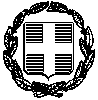 ΥΠΕΥΘΥΝΗ ΔΗΛΩΣΗ (άρθρο 8 Ν.1599/1986)Ημερομηνία:       /        /           Ο – Η Δηλ.(Υπογραφή)(1) Αναγράφεται από τον ενδιαφερόμενο πολίτη ή Αρχή ή η Υπηρεσία του δημόσιου τομέα, που απευθύνεται η αίτηση.(2) Αναγράφεται ολογράφως.(3) «Όποιος εν γνώσει του δηλώνει ψευδή γεγονότα ή αρνείται ή αποκρύπτει τα αληθινά με έγγραφη υπεύθυνη δήλωση του άρθρου 8 τιμωρείται με φυλάκιση τουλάχιστον τριών μηνών. Εάν ο υπαίτιος αυτών των πράξεων σκόπευε να προσπορίσει στον εαυτόν του ή σε άλλον περιουσιακό όφελος βλάπτοντας τρίτον ή σκόπευε να βλάψει άλλον, τιμωρείται με κάθειρξη μέχρι 10 ετών.(4) Σε περίπτωση ανεπάρκειας χώρου η δήλωση συνεχίζεται στην πίσω όψη της και υπογράφεται από τον δηλούντα ή την δηλούσαΤΕΧΝΙΚΕΣ ΠΡΟΔΙΑΓΡΑΦΕΣΚΡΙΤΗΡΙΟ ΚΑΤΑΚΥΡΩΣΗΣ Ημερομηνία αποστολής για ανάρτηση στη ΔΙΑΥΓΕΙΑΗμερομηνία δημοσίευσης στο ΚΗΜΔΗΣ & στο siteΝΑΙΧΑΜΗΛΟΤΕΡΗ ΤΙΜΗ12/1/202212/1/20221.1.Του Ν.3329/05 «Εθνικό Σύστημα Υγείας και Κοινωνικής Αλληλεγγύης και λοιπές διατάξεις»1.2.Του Ν.2955/01 «Προμήθειες Νοσοκομείων και λοιπών μονάδων υγείας των Πε.Σ.Υ και άλλες διατάξεις»1.3.Του Ν.2286/95 «Προμήθειες του Δημοσίου τομέα και ρυθμίσεις συναφών θεμάτων»1.4.Του Ν.2362/95 «Περί δημοσίου λογιστικού κ.λ.π.»1.5.Το Ν.4412/2016 Δημόσιες Συμβάσεις Έργων, Προμηθειών και  Υπηρεσιών (Προσαρμογή στις οδηγίες 2014/24/ΕΕ και 2014/25/ΕΕ).» όπως τροποποιήθηκε και ισχύει.1.6.Το άρθρο 24 του Ν.2198/94 «Παρακράτηση φόρου εισοδήματος» στο εισόδημα από εμπορικές επιχειρήσεις.1.7.Το Ν.3886/2010  περί Δικαστική προστασία κατά τη σύναψη δημόσιων συμβάσεων − Εναρμόνιση της ελληνικής νομοθεσίας με την Οδηγία 89/665/ΕΟΚ του Συμβουλίου της 21ης Ιουνίου 1989 (L395) και την Οδηγία 92/13/ΕΟΚ του Συμβουλίου της 25ης Φεβρουαρίου 1992 (L76), όπως τροποποιήθηκαν με την Οδηγία 2007/66/ΕΚ του Ευρωπαϊκού1.8.Την υπ’αριθμ. 29η/13-12-2021 (θέμα 7o) απόφαση  Δ.Σ. του Γ.Ν. Μυτιλήνης “Βοστάνειο” επαναπροκήρυξης του διαγωνισμού 1.9Την υπ’αριθμ.16354/22-11-2021 απόφαση της επιτροπής κλήρωσης σύμφωνα με το ΦΕΚ2540/07-11-2011  για τον ορισμό επιτροπής διαγωνισμού.  Διαγωνισμός                  Πρόσκλησης εκδήλωσης ενδιαφέροντος με                                              συλλογή γραπτών σφραγισμένων προσφορών  Αντικείμενο                    Προμήθεια δύο (2) μηχανημάτων ΜΤΝΧρόνος Παράδοσης        Μετά από την έγγραφη παραγγελία του  Νοσοκομείου                      Τόπος Παράδοσης          Νοσοκομείο  Μυτιλήνης «Βοστάνειο»Ηµεροµηνία, τόπος και ώρα     Νοσοκομείο Μυτιλήνης «Βοστάνειο»  διενέργειας του διαγωνισµού   Ημερ.  25/1/2022                                                      Ώρα:    11.00Προθεσµία Υποβολής                 Ημερ  24/1/2022Προσφορών	                        Ώρα:    14.30Προϋπολογισθείσα δαπάνης      30.000,00 Ευρώ χωρίς Φ.Π.Α. Προϋπολογισµός που βαρύνει	  Τακτικός Προϋπολογισμός CPV :                                              33100000-1Νόµισµα	   ΕΥΡΩ διάρκεια ισχύος προσφορών	 120  ηµέρες  Αναθέτουσα αρχή 	   Νοσοκομείο Μυτιλήνης «Βοστάνειο»Γραμματέας του 	   Χατζηλάμπρου Νικόλαος    διαγωνισμού                                    τηλ.2251351354Η ακρίβεια των στοιχείων που υποβάλλονται με αυτή τη δήλωση μπορεί να ελεγχθεί με βάση το αρχείο άλλων υπηρεσιών (άρθρο 8 παρ. 4 Ν. 1599/1986)Η ακρίβεια των στοιχείων που υποβάλλονται με αυτή τη δήλωση μπορεί να ελεγχθεί με βάση το αρχείο άλλων υπηρεσιών (άρθρο 8 παρ. 4 Ν. 1599/1986)Η ακρίβεια των στοιχείων που υποβάλλονται με αυτή τη δήλωση μπορεί να ελεγχθεί με βάση το αρχείο άλλων υπηρεσιών (άρθρο 8 παρ. 4 Ν. 1599/1986)Η ακρίβεια των στοιχείων που υποβάλλονται με αυτή τη δήλωση μπορεί να ελεγχθεί με βάση το αρχείο άλλων υπηρεσιών (άρθρο 8 παρ. 4 Ν. 1599/1986)Η ακρίβεια των στοιχείων που υποβάλλονται με αυτή τη δήλωση μπορεί να ελεγχθεί με βάση το αρχείο άλλων υπηρεσιών (άρθρο 8 παρ. 4 Ν. 1599/1986)Η ακρίβεια των στοιχείων που υποβάλλονται με αυτή τη δήλωση μπορεί να ελεγχθεί με βάση το αρχείο άλλων υπηρεσιών (άρθρο 8 παρ. 4 Ν. 1599/1986)Η ακρίβεια των στοιχείων που υποβάλλονται με αυτή τη δήλωση μπορεί να ελεγχθεί με βάση το αρχείο άλλων υπηρεσιών (άρθρο 8 παρ. 4 Ν. 1599/1986)Η ακρίβεια των στοιχείων που υποβάλλονται με αυτή τη δήλωση μπορεί να ελεγχθεί με βάση το αρχείο άλλων υπηρεσιών (άρθρο 8 παρ. 4 Ν. 1599/1986)Η ακρίβεια των στοιχείων που υποβάλλονται με αυτή τη δήλωση μπορεί να ελεγχθεί με βάση το αρχείο άλλων υπηρεσιών (άρθρο 8 παρ. 4 Ν. 1599/1986)Η ακρίβεια των στοιχείων που υποβάλλονται με αυτή τη δήλωση μπορεί να ελεγχθεί με βάση το αρχείο άλλων υπηρεσιών (άρθρο 8 παρ. 4 Ν. 1599/1986)Η ακρίβεια των στοιχείων που υποβάλλονται με αυτή τη δήλωση μπορεί να ελεγχθεί με βάση το αρχείο άλλων υπηρεσιών (άρθρο 8 παρ. 4 Ν. 1599/1986)Η ακρίβεια των στοιχείων που υποβάλλονται με αυτή τη δήλωση μπορεί να ελεγχθεί με βάση το αρχείο άλλων υπηρεσιών (άρθρο 8 παρ. 4 Ν. 1599/1986)Η ακρίβεια των στοιχείων που υποβάλλονται με αυτή τη δήλωση μπορεί να ελεγχθεί με βάση το αρχείο άλλων υπηρεσιών (άρθρο 8 παρ. 4 Ν. 1599/1986)Η ακρίβεια των στοιχείων που υποβάλλονται με αυτή τη δήλωση μπορεί να ελεγχθεί με βάση το αρχείο άλλων υπηρεσιών (άρθρο 8 παρ. 4 Ν. 1599/1986)Η ακρίβεια των στοιχείων που υποβάλλονται με αυτή τη δήλωση μπορεί να ελεγχθεί με βάση το αρχείο άλλων υπηρεσιών (άρθρο 8 παρ. 4 Ν. 1599/1986)Η ακρίβεια των στοιχείων που υποβάλλονται με αυτή τη δήλωση μπορεί να ελεγχθεί με βάση το αρχείο άλλων υπηρεσιών (άρθρο 8 παρ. 4 Ν. 1599/1986)ΠΡΟΣ(1):ΓΕΝΙΚΟ ΝΟΣΟΚΟΜΕΙΟ ΜΥΤΙΛΗΝΗΣ «ΒΟΣΤΑΝΕΙΟ»ΓΕΝΙΚΟ ΝΟΣΟΚΟΜΕΙΟ ΜΥΤΙΛΗΝΗΣ «ΒΟΣΤΑΝΕΙΟ»ΓΕΝΙΚΟ ΝΟΣΟΚΟΜΕΙΟ ΜΥΤΙΛΗΝΗΣ «ΒΟΣΤΑΝΕΙΟ»ΓΕΝΙΚΟ ΝΟΣΟΚΟΜΕΙΟ ΜΥΤΙΛΗΝΗΣ «ΒΟΣΤΑΝΕΙΟ»ΓΕΝΙΚΟ ΝΟΣΟΚΟΜΕΙΟ ΜΥΤΙΛΗΝΗΣ «ΒΟΣΤΑΝΕΙΟ»ΓΕΝΙΚΟ ΝΟΣΟΚΟΜΕΙΟ ΜΥΤΙΛΗΝΗΣ «ΒΟΣΤΑΝΕΙΟ»ΓΕΝΙΚΟ ΝΟΣΟΚΟΜΕΙΟ ΜΥΤΙΛΗΝΗΣ «ΒΟΣΤΑΝΕΙΟ»ΓΕΝΙΚΟ ΝΟΣΟΚΟΜΕΙΟ ΜΥΤΙΛΗΝΗΣ «ΒΟΣΤΑΝΕΙΟ»ΓΕΝΙΚΟ ΝΟΣΟΚΟΜΕΙΟ ΜΥΤΙΛΗΝΗΣ «ΒΟΣΤΑΝΕΙΟ»ΓΕΝΙΚΟ ΝΟΣΟΚΟΜΕΙΟ ΜΥΤΙΛΗΝΗΣ «ΒΟΣΤΑΝΕΙΟ»ΓΕΝΙΚΟ ΝΟΣΟΚΟΜΕΙΟ ΜΥΤΙΛΗΝΗΣ «ΒΟΣΤΑΝΕΙΟ»ΓΕΝΙΚΟ ΝΟΣΟΚΟΜΕΙΟ ΜΥΤΙΛΗΝΗΣ «ΒΟΣΤΑΝΕΙΟ»ΓΕΝΙΚΟ ΝΟΣΟΚΟΜΕΙΟ ΜΥΤΙΛΗΝΗΣ «ΒΟΣΤΑΝΕΙΟ»ΓΕΝΙΚΟ ΝΟΣΟΚΟΜΕΙΟ ΜΥΤΙΛΗΝΗΣ «ΒΟΣΤΑΝΕΙΟ»ΓΕΝΙΚΟ ΝΟΣΟΚΟΜΕΙΟ ΜΥΤΙΛΗΝΗΣ «ΒΟΣΤΑΝΕΙΟ»ΓΕΝΙΚΟ ΝΟΣΟΚΟΜΕΙΟ ΜΥΤΙΛΗΝΗΣ «ΒΟΣΤΑΝΕΙΟ»Ο – Η Όνομα:Επώνυμο:Επώνυμο:Επώνυμο:Όνομα και Επώνυμο Πατέρα: Όνομα και Επώνυμο Πατέρα: Όνομα και Επώνυμο Πατέρα: Όνομα και Επώνυμο Μητέρας:Όνομα και Επώνυμο Μητέρας:Όνομα και Επώνυμο Μητέρας:Ημερομηνία γέννησης(2): Ημερομηνία γέννησης(2): Ημερομηνία γέννησης(2): Τόπος Γέννησης:Τόπος Γέννησης:Τόπος Γέννησης:Αριθμός Δελτίου Ταυτότητας:Αριθμός Δελτίου Ταυτότητας:Αριθμός Δελτίου Ταυτότητας:Αριθμός Δελτίου Ταυτότητας:Αριθμός Δελτίου Ταυτότητας:Τηλ:Τηλ:Ημερ/νια έκδοσης ΤαυτότηταςΗμερ/νια έκδοσης ΤαυτότηταςΗμερ/νια έκδοσης ΤαυτότηταςΗμερ/νια έκδοσης ΤαυτότηταςΗμερ/νια έκδοσης ΤαυτότηταςΤηλ:Τηλ:Τόπος Κατοικίας:Τόπος Κατοικίας:Οδός:Αριθ:Αριθ:ΤΚ:Αρ. Τηλεομοιοτύπου (Fax):Αρ. Τηλεομοιοτύπου (Fax):Αρ. Τηλεομοιοτύπου (Fax):Αρ. Τηλεομοιοτύπου (Fax):Δ/νση Ηλεκτρ. Ταχυδρομείου (Εmail):Δ/νση Ηλεκτρ. Ταχυδρομείου (Εmail):Δ/νση Ηλεκτρ. Ταχυδρομείου (Εmail):Με ατομική μου ευθύνη και γνωρίζοντας τις κυρώσεις(3), που προβλέπονται από τις διατάξεις της παρ. 6 του άρθρου 22 του Ν. 1599/1986, δηλώνω ότι μέχρι και την ημέρα υποβολής της προσφοράς μου:Με ατομική μου ευθύνη και γνωρίζοντας τις κυρώσεις(3), που προβλέπονται από τις διατάξεις της παρ. 6 του άρθρου 22 του Ν. 1599/1986, δηλώνω ότι μέχρι και την ημέρα υποβολής της προσφοράς μου:Με ατομική μου ευθύνη και γνωρίζοντας τις κυρώσεις(3), που προβλέπονται από τις διατάξεις της παρ. 6 του άρθρου 22 του Ν. 1599/1986, δηλώνω ότι μέχρι και την ημέρα υποβολής της προσφοράς μου:Με ατομική μου ευθύνη και γνωρίζοντας τις κυρώσεις(3), που προβλέπονται από τις διατάξεις της παρ. 6 του άρθρου 22 του Ν. 1599/1986, δηλώνω ότι μέχρι και την ημέρα υποβολής της προσφοράς μου:Με ατομική μου ευθύνη και γνωρίζοντας τις κυρώσεις(3), που προβλέπονται από τις διατάξεις της παρ. 6 του άρθρου 22 του Ν. 1599/1986, δηλώνω ότι μέχρι και την ημέρα υποβολής της προσφοράς μου:Με ατομική μου ευθύνη και γνωρίζοντας τις κυρώσεις(3), που προβλέπονται από τις διατάξεις της παρ. 6 του άρθρου 22 του Ν. 1599/1986, δηλώνω ότι μέχρι και την ημέρα υποβολής της προσφοράς μου:Με ατομική μου ευθύνη και γνωρίζοντας τις κυρώσεις(3), που προβλέπονται από τις διατάξεις της παρ. 6 του άρθρου 22 του Ν. 1599/1986, δηλώνω ότι μέχρι και την ημέρα υποβολής της προσφοράς μου:Με ατομική μου ευθύνη και γνωρίζοντας τις κυρώσεις(3), που προβλέπονται από τις διατάξεις της παρ. 6 του άρθρου 22 του Ν. 1599/1986, δηλώνω ότι μέχρι και την ημέρα υποβολής της προσφοράς μου:Με ατομική μου ευθύνη και γνωρίζοντας τις κυρώσεις(3), που προβλέπονται από τις διατάξεις της παρ. 6 του άρθρου 22 του Ν. 1599/1986, δηλώνω ότι μέχρι και την ημέρα υποβολής της προσφοράς μου:Με ατομική μου ευθύνη και γνωρίζοντας τις κυρώσεις(3), που προβλέπονται από τις διατάξεις της παρ. 6 του άρθρου 22 του Ν. 1599/1986, δηλώνω ότι μέχρι και την ημέρα υποβολής της προσφοράς μου:Με ατομική μου ευθύνη και γνωρίζοντας τις κυρώσεις(3), που προβλέπονται από τις διατάξεις της παρ. 6 του άρθρου 22 του Ν. 1599/1986, δηλώνω ότι μέχρι και την ημέρα υποβολής της προσφοράς μου:Με ατομική μου ευθύνη και γνωρίζοντας τις κυρώσεις(3), που προβλέπονται από τις διατάξεις της παρ. 6 του άρθρου 22 του Ν. 1599/1986, δηλώνω ότι μέχρι και την ημέρα υποβολής της προσφοράς μου:Με ατομική μου ευθύνη και γνωρίζοντας τις κυρώσεις(3), που προβλέπονται από τις διατάξεις της παρ. 6 του άρθρου 22 του Ν. 1599/1986, δηλώνω ότι μέχρι και την ημέρα υποβολής της προσφοράς μου:Με ατομική μου ευθύνη και γνωρίζοντας τις κυρώσεις(3), που προβλέπονται από τις διατάξεις της παρ. 6 του άρθρου 22 του Ν. 1599/1986, δηλώνω ότι μέχρι και την ημέρα υποβολής της προσφοράς μου:Με ατομική μου ευθύνη και γνωρίζοντας τις κυρώσεις(3), που προβλέπονται από τις διατάξεις της παρ. 6 του άρθρου 22 του Ν. 1599/1986, δηλώνω ότι μέχρι και την ημέρα υποβολής της προσφοράς μου:Με ατομική μου ευθύνη και γνωρίζοντας τις κυρώσεις(3), που προβλέπονται από τις διατάξεις της παρ. 6 του άρθρου 22 του Ν. 1599/1986, δηλώνω ότι μέχρι και την ημέρα υποβολής της προσφοράς μου:Με ατομική μου ευθύνη και γνωρίζοντας τις κυρώσεις(3), που προβλέπονται από τις διατάξεις της παρ. 6 του άρθρου 22 του Ν. 1599/1986, δηλώνω ότι μέχρι και την ημέρα υποβολής της προσφοράς μου:Με ατομική μου ευθύνη και γνωρίζοντας τις κυρώσεις(3), που προβλέπονται από τις διατάξεις της παρ. 6 του άρθρου 22 του Ν. 1599/1986, δηλώνω ότι μέχρι και την ημέρα υποβολής της προσφοράς μου:Με ατομική μου ευθύνη και γνωρίζοντας τις κυρώσεις(3), που προβλέπονται από τις διατάξεις της παρ. 6 του άρθρου 22 του Ν. 1599/1986, δηλώνω ότι μέχρι και την ημέρα υποβολής της προσφοράς μου:i. Έλαβε γνώση και αποδέχεται πλήρως και ανεπιφυλάκτως όλους τους όρους των τεχνικών προδιαγραφών και της διακήρυξης ………………………….i. Έλαβε γνώση και αποδέχεται πλήρως και ανεπιφυλάκτως όλους τους όρους των τεχνικών προδιαγραφών και της διακήρυξης ………………………….i. Έλαβε γνώση και αποδέχεται πλήρως και ανεπιφυλάκτως όλους τους όρους των τεχνικών προδιαγραφών και της διακήρυξης ………………………….i. Έλαβε γνώση και αποδέχεται πλήρως και ανεπιφυλάκτως όλους τους όρους των τεχνικών προδιαγραφών και της διακήρυξης ………………………….i. Έλαβε γνώση και αποδέχεται πλήρως και ανεπιφυλάκτως όλους τους όρους των τεχνικών προδιαγραφών και της διακήρυξης ………………………….i. Έλαβε γνώση και αποδέχεται πλήρως και ανεπιφυλάκτως όλους τους όρους των τεχνικών προδιαγραφών και της διακήρυξης ………………………….i. Έλαβε γνώση και αποδέχεται πλήρως και ανεπιφυλάκτως όλους τους όρους των τεχνικών προδιαγραφών και της διακήρυξης ………………………….i. Έλαβε γνώση και αποδέχεται πλήρως και ανεπιφυλάκτως όλους τους όρους των τεχνικών προδιαγραφών και της διακήρυξης ………………………….i. Έλαβε γνώση και αποδέχεται πλήρως και ανεπιφυλάκτως όλους τους όρους των τεχνικών προδιαγραφών και της διακήρυξης ………………………….i. Έλαβε γνώση και αποδέχεται πλήρως και ανεπιφυλάκτως όλους τους όρους των τεχνικών προδιαγραφών και της διακήρυξης ………………………….i. Έλαβε γνώση και αποδέχεται πλήρως και ανεπιφυλάκτως όλους τους όρους των τεχνικών προδιαγραφών και της διακήρυξης ………………………….i. Έλαβε γνώση και αποδέχεται πλήρως και ανεπιφυλάκτως όλους τους όρους των τεχνικών προδιαγραφών και της διακήρυξης ………………………….i. Έλαβε γνώση και αποδέχεται πλήρως και ανεπιφυλάκτως όλους τους όρους των τεχνικών προδιαγραφών και της διακήρυξης ………………………….i. Έλαβε γνώση και αποδέχεται πλήρως και ανεπιφυλάκτως όλους τους όρους των τεχνικών προδιαγραφών και της διακήρυξης ………………………….i. Έλαβε γνώση και αποδέχεται πλήρως και ανεπιφυλάκτως όλους τους όρους των τεχνικών προδιαγραφών και της διακήρυξης ………………………….i. Έλαβε γνώση και αποδέχεται πλήρως και ανεπιφυλάκτως όλους τους όρους των τεχνικών προδιαγραφών και της διακήρυξης ………………………….i. Έλαβε γνώση και αποδέχεται πλήρως και ανεπιφυλάκτως όλους τους όρους των τεχνικών προδιαγραφών και της διακήρυξης ………………………….i. Έλαβε γνώση και αποδέχεται πλήρως και ανεπιφυλάκτως όλους τους όρους των τεχνικών προδιαγραφών και της διακήρυξης ………………………….i. Έλαβε γνώση και αποδέχεται πλήρως και ανεπιφυλάκτως όλους τους όρους των τεχνικών προδιαγραφών και της διακήρυξης ………………………….ii. Η προσφορά συντάχθηκε σύμφωνα με τους όρους της παρούσας διακήρυξης ii. Η προσφορά συντάχθηκε σύμφωνα με τους όρους της παρούσας διακήρυξης ii. Η προσφορά συντάχθηκε σύμφωνα με τους όρους της παρούσας διακήρυξης ii. Η προσφορά συντάχθηκε σύμφωνα με τους όρους της παρούσας διακήρυξης ii. Η προσφορά συντάχθηκε σύμφωνα με τους όρους της παρούσας διακήρυξης ii. Η προσφορά συντάχθηκε σύμφωνα με τους όρους της παρούσας διακήρυξης ii. Η προσφορά συντάχθηκε σύμφωνα με τους όρους της παρούσας διακήρυξης ii. Η προσφορά συντάχθηκε σύμφωνα με τους όρους της παρούσας διακήρυξης ii. Η προσφορά συντάχθηκε σύμφωνα με τους όρους της παρούσας διακήρυξης ii. Η προσφορά συντάχθηκε σύμφωνα με τους όρους της παρούσας διακήρυξης ii. Η προσφορά συντάχθηκε σύμφωνα με τους όρους της παρούσας διακήρυξης ii. Η προσφορά συντάχθηκε σύμφωνα με τους όρους της παρούσας διακήρυξης ii. Η προσφορά συντάχθηκε σύμφωνα με τους όρους της παρούσας διακήρυξης ii. Η προσφορά συντάχθηκε σύμφωνα με τους όρους της παρούσας διακήρυξης ii. Η προσφορά συντάχθηκε σύμφωνα με τους όρους της παρούσας διακήρυξης ii. Η προσφορά συντάχθηκε σύμφωνα με τους όρους της παρούσας διακήρυξης ii. Η προσφορά συντάχθηκε σύμφωνα με τους όρους της παρούσας διακήρυξης ii. Η προσφορά συντάχθηκε σύμφωνα με τους όρους της παρούσας διακήρυξης ii. Η προσφορά συντάχθηκε σύμφωνα με τους όρους της παρούσας διακήρυξης iii. Τα στοιχεία που αναφέρονται στην προσφορά είναι αληθή και ακριβή iii. Τα στοιχεία που αναφέρονται στην προσφορά είναι αληθή και ακριβή iii. Τα στοιχεία που αναφέρονται στην προσφορά είναι αληθή και ακριβή iii. Τα στοιχεία που αναφέρονται στην προσφορά είναι αληθή και ακριβή iii. Τα στοιχεία που αναφέρονται στην προσφορά είναι αληθή και ακριβή iii. Τα στοιχεία που αναφέρονται στην προσφορά είναι αληθή και ακριβή iii. Τα στοιχεία που αναφέρονται στην προσφορά είναι αληθή και ακριβή iii. Τα στοιχεία που αναφέρονται στην προσφορά είναι αληθή και ακριβή iii. Τα στοιχεία που αναφέρονται στην προσφορά είναι αληθή και ακριβή iii. Τα στοιχεία που αναφέρονται στην προσφορά είναι αληθή και ακριβή iii. Τα στοιχεία που αναφέρονται στην προσφορά είναι αληθή και ακριβή iii. Τα στοιχεία που αναφέρονται στην προσφορά είναι αληθή και ακριβή iii. Τα στοιχεία που αναφέρονται στην προσφορά είναι αληθή και ακριβή iii. Τα στοιχεία που αναφέρονται στην προσφορά είναι αληθή και ακριβή iii. Τα στοιχεία που αναφέρονται στην προσφορά είναι αληθή και ακριβή iii. Τα στοιχεία που αναφέρονται στην προσφορά είναι αληθή και ακριβή iii. Τα στοιχεία που αναφέρονται στην προσφορά είναι αληθή και ακριβή iii. Τα στοιχεία που αναφέρονται στην προσφορά είναι αληθή και ακριβή iii. Τα στοιχεία που αναφέρονται στην προσφορά είναι αληθή και ακριβή iv. Παραιτούμαι από κάθε δικαίωμα αποζημίωσης σχετικά με οποιαδήποτε απόφαση της Αναθέτουσας αρχής για αναβολή ή ακύρωση – ματαίωση της παρούσας διακήρυξης iv. Παραιτούμαι από κάθε δικαίωμα αποζημίωσης σχετικά με οποιαδήποτε απόφαση της Αναθέτουσας αρχής για αναβολή ή ακύρωση – ματαίωση της παρούσας διακήρυξης iv. Παραιτούμαι από κάθε δικαίωμα αποζημίωσης σχετικά με οποιαδήποτε απόφαση της Αναθέτουσας αρχής για αναβολή ή ακύρωση – ματαίωση της παρούσας διακήρυξης iv. Παραιτούμαι από κάθε δικαίωμα αποζημίωσης σχετικά με οποιαδήποτε απόφαση της Αναθέτουσας αρχής για αναβολή ή ακύρωση – ματαίωση της παρούσας διακήρυξης iv. Παραιτούμαι από κάθε δικαίωμα αποζημίωσης σχετικά με οποιαδήποτε απόφαση της Αναθέτουσας αρχής για αναβολή ή ακύρωση – ματαίωση της παρούσας διακήρυξης iv. Παραιτούμαι από κάθε δικαίωμα αποζημίωσης σχετικά με οποιαδήποτε απόφαση της Αναθέτουσας αρχής για αναβολή ή ακύρωση – ματαίωση της παρούσας διακήρυξης iv. Παραιτούμαι από κάθε δικαίωμα αποζημίωσης σχετικά με οποιαδήποτε απόφαση της Αναθέτουσας αρχής για αναβολή ή ακύρωση – ματαίωση της παρούσας διακήρυξης iv. Παραιτούμαι από κάθε δικαίωμα αποζημίωσης σχετικά με οποιαδήποτε απόφαση της Αναθέτουσας αρχής για αναβολή ή ακύρωση – ματαίωση της παρούσας διακήρυξης iv. Παραιτούμαι από κάθε δικαίωμα αποζημίωσης σχετικά με οποιαδήποτε απόφαση της Αναθέτουσας αρχής για αναβολή ή ακύρωση – ματαίωση της παρούσας διακήρυξης iv. Παραιτούμαι από κάθε δικαίωμα αποζημίωσης σχετικά με οποιαδήποτε απόφαση της Αναθέτουσας αρχής για αναβολή ή ακύρωση – ματαίωση της παρούσας διακήρυξης iv. Παραιτούμαι από κάθε δικαίωμα αποζημίωσης σχετικά με οποιαδήποτε απόφαση της Αναθέτουσας αρχής για αναβολή ή ακύρωση – ματαίωση της παρούσας διακήρυξης iv. Παραιτούμαι από κάθε δικαίωμα αποζημίωσης σχετικά με οποιαδήποτε απόφαση της Αναθέτουσας αρχής για αναβολή ή ακύρωση – ματαίωση της παρούσας διακήρυξης iv. Παραιτούμαι από κάθε δικαίωμα αποζημίωσης σχετικά με οποιαδήποτε απόφαση της Αναθέτουσας αρχής για αναβολή ή ακύρωση – ματαίωση της παρούσας διακήρυξης iv. Παραιτούμαι από κάθε δικαίωμα αποζημίωσης σχετικά με οποιαδήποτε απόφαση της Αναθέτουσας αρχής για αναβολή ή ακύρωση – ματαίωση της παρούσας διακήρυξης iv. Παραιτούμαι από κάθε δικαίωμα αποζημίωσης σχετικά με οποιαδήποτε απόφαση της Αναθέτουσας αρχής για αναβολή ή ακύρωση – ματαίωση της παρούσας διακήρυξης iv. Παραιτούμαι από κάθε δικαίωμα αποζημίωσης σχετικά με οποιαδήποτε απόφαση της Αναθέτουσας αρχής για αναβολή ή ακύρωση – ματαίωση της παρούσας διακήρυξης iv. Παραιτούμαι από κάθε δικαίωμα αποζημίωσης σχετικά με οποιαδήποτε απόφαση της Αναθέτουσας αρχής για αναβολή ή ακύρωση – ματαίωση της παρούσας διακήρυξης iv. Παραιτούμαι από κάθε δικαίωμα αποζημίωσης σχετικά με οποιαδήποτε απόφαση της Αναθέτουσας αρχής για αναβολή ή ακύρωση – ματαίωση της παρούσας διακήρυξης iv. Παραιτούμαι από κάθε δικαίωμα αποζημίωσης σχετικά με οποιαδήποτε απόφαση της Αναθέτουσας αρχής για αναβολή ή ακύρωση – ματαίωση της παρούσας διακήρυξης v. Συμμετέχω με μία μόνο προσφορά στην παρούσα διακήρυξη v. Συμμετέχω με μία μόνο προσφορά στην παρούσα διακήρυξη v. Συμμετέχω με μία μόνο προσφορά στην παρούσα διακήρυξη v. Συμμετέχω με μία μόνο προσφορά στην παρούσα διακήρυξη v. Συμμετέχω με μία μόνο προσφορά στην παρούσα διακήρυξη v. Συμμετέχω με μία μόνο προσφορά στην παρούσα διακήρυξη v. Συμμετέχω με μία μόνο προσφορά στην παρούσα διακήρυξη v. Συμμετέχω με μία μόνο προσφορά στην παρούσα διακήρυξη v. Συμμετέχω με μία μόνο προσφορά στην παρούσα διακήρυξη v. Συμμετέχω με μία μόνο προσφορά στην παρούσα διακήρυξη v. Συμμετέχω με μία μόνο προσφορά στην παρούσα διακήρυξη v. Συμμετέχω με μία μόνο προσφορά στην παρούσα διακήρυξη v. Συμμετέχω με μία μόνο προσφορά στην παρούσα διακήρυξη v. Συμμετέχω με μία μόνο προσφορά στην παρούσα διακήρυξη v. Συμμετέχω με μία μόνο προσφορά στην παρούσα διακήρυξη v. Συμμετέχω με μία μόνο προσφορά στην παρούσα διακήρυξη v. Συμμετέχω με μία μόνο προσφορά στην παρούσα διακήρυξη v. Συμμετέχω με μία μόνο προσφορά στην παρούσα διακήρυξη v. Συμμετέχω με μία μόνο προσφορά στην παρούσα διακήρυξη vi. Είμαι σε θέση εφόσον ζητηθεί και χωρίς καθυστέρηση να παράσχω κάθε δικαιολογητικό ή έγγραφο που αποδεικνύει τις πληροφορίες και δηλώσεις που περιλαμβάνονται στην προσφορά. vi. Είμαι σε θέση εφόσον ζητηθεί και χωρίς καθυστέρηση να παράσχω κάθε δικαιολογητικό ή έγγραφο που αποδεικνύει τις πληροφορίες και δηλώσεις που περιλαμβάνονται στην προσφορά. vi. Είμαι σε θέση εφόσον ζητηθεί και χωρίς καθυστέρηση να παράσχω κάθε δικαιολογητικό ή έγγραφο που αποδεικνύει τις πληροφορίες και δηλώσεις που περιλαμβάνονται στην προσφορά. vi. Είμαι σε θέση εφόσον ζητηθεί και χωρίς καθυστέρηση να παράσχω κάθε δικαιολογητικό ή έγγραφο που αποδεικνύει τις πληροφορίες και δηλώσεις που περιλαμβάνονται στην προσφορά. vi. Είμαι σε θέση εφόσον ζητηθεί και χωρίς καθυστέρηση να παράσχω κάθε δικαιολογητικό ή έγγραφο που αποδεικνύει τις πληροφορίες και δηλώσεις που περιλαμβάνονται στην προσφορά. vi. Είμαι σε θέση εφόσον ζητηθεί και χωρίς καθυστέρηση να παράσχω κάθε δικαιολογητικό ή έγγραφο που αποδεικνύει τις πληροφορίες και δηλώσεις που περιλαμβάνονται στην προσφορά. vi. Είμαι σε θέση εφόσον ζητηθεί και χωρίς καθυστέρηση να παράσχω κάθε δικαιολογητικό ή έγγραφο που αποδεικνύει τις πληροφορίες και δηλώσεις που περιλαμβάνονται στην προσφορά. vi. Είμαι σε θέση εφόσον ζητηθεί και χωρίς καθυστέρηση να παράσχω κάθε δικαιολογητικό ή έγγραφο που αποδεικνύει τις πληροφορίες και δηλώσεις που περιλαμβάνονται στην προσφορά. vi. Είμαι σε θέση εφόσον ζητηθεί και χωρίς καθυστέρηση να παράσχω κάθε δικαιολογητικό ή έγγραφο που αποδεικνύει τις πληροφορίες και δηλώσεις που περιλαμβάνονται στην προσφορά. vi. Είμαι σε θέση εφόσον ζητηθεί και χωρίς καθυστέρηση να παράσχω κάθε δικαιολογητικό ή έγγραφο που αποδεικνύει τις πληροφορίες και δηλώσεις που περιλαμβάνονται στην προσφορά. vi. Είμαι σε θέση εφόσον ζητηθεί και χωρίς καθυστέρηση να παράσχω κάθε δικαιολογητικό ή έγγραφο που αποδεικνύει τις πληροφορίες και δηλώσεις που περιλαμβάνονται στην προσφορά. vi. Είμαι σε θέση εφόσον ζητηθεί και χωρίς καθυστέρηση να παράσχω κάθε δικαιολογητικό ή έγγραφο που αποδεικνύει τις πληροφορίες και δηλώσεις που περιλαμβάνονται στην προσφορά. vi. Είμαι σε θέση εφόσον ζητηθεί και χωρίς καθυστέρηση να παράσχω κάθε δικαιολογητικό ή έγγραφο που αποδεικνύει τις πληροφορίες και δηλώσεις που περιλαμβάνονται στην προσφορά. vi. Είμαι σε θέση εφόσον ζητηθεί και χωρίς καθυστέρηση να παράσχω κάθε δικαιολογητικό ή έγγραφο που αποδεικνύει τις πληροφορίες και δηλώσεις που περιλαμβάνονται στην προσφορά. vi. Είμαι σε θέση εφόσον ζητηθεί και χωρίς καθυστέρηση να παράσχω κάθε δικαιολογητικό ή έγγραφο που αποδεικνύει τις πληροφορίες και δηλώσεις που περιλαμβάνονται στην προσφορά. vi. Είμαι σε θέση εφόσον ζητηθεί και χωρίς καθυστέρηση να παράσχω κάθε δικαιολογητικό ή έγγραφο που αποδεικνύει τις πληροφορίες και δηλώσεις που περιλαμβάνονται στην προσφορά. vi. Είμαι σε θέση εφόσον ζητηθεί και χωρίς καθυστέρηση να παράσχω κάθε δικαιολογητικό ή έγγραφο που αποδεικνύει τις πληροφορίες και δηλώσεις που περιλαμβάνονται στην προσφορά. vi. Είμαι σε θέση εφόσον ζητηθεί και χωρίς καθυστέρηση να παράσχω κάθε δικαιολογητικό ή έγγραφο που αποδεικνύει τις πληροφορίες και δηλώσεις που περιλαμβάνονται στην προσφορά. vi. Είμαι σε θέση εφόσον ζητηθεί και χωρίς καθυστέρηση να παράσχω κάθε δικαιολογητικό ή έγγραφο που αποδεικνύει τις πληροφορίες και δηλώσεις που περιλαμβάνονται στην προσφορά. vii. Αποδέχομαι ότι ο χρόνος ισχύος της προσφοράς μου είναι δώδεκα (12) μήνες. vii. Αποδέχομαι ότι ο χρόνος ισχύος της προσφοράς μου είναι δώδεκα (12) μήνες. vii. Αποδέχομαι ότι ο χρόνος ισχύος της προσφοράς μου είναι δώδεκα (12) μήνες. vii. Αποδέχομαι ότι ο χρόνος ισχύος της προσφοράς μου είναι δώδεκα (12) μήνες. vii. Αποδέχομαι ότι ο χρόνος ισχύος της προσφοράς μου είναι δώδεκα (12) μήνες. vii. Αποδέχομαι ότι ο χρόνος ισχύος της προσφοράς μου είναι δώδεκα (12) μήνες. vii. Αποδέχομαι ότι ο χρόνος ισχύος της προσφοράς μου είναι δώδεκα (12) μήνες. vii. Αποδέχομαι ότι ο χρόνος ισχύος της προσφοράς μου είναι δώδεκα (12) μήνες. vii. Αποδέχομαι ότι ο χρόνος ισχύος της προσφοράς μου είναι δώδεκα (12) μήνες. vii. Αποδέχομαι ότι ο χρόνος ισχύος της προσφοράς μου είναι δώδεκα (12) μήνες. vii. Αποδέχομαι ότι ο χρόνος ισχύος της προσφοράς μου είναι δώδεκα (12) μήνες. vii. Αποδέχομαι ότι ο χρόνος ισχύος της προσφοράς μου είναι δώδεκα (12) μήνες. vii. Αποδέχομαι ότι ο χρόνος ισχύος της προσφοράς μου είναι δώδεκα (12) μήνες. vii. Αποδέχομαι ότι ο χρόνος ισχύος της προσφοράς μου είναι δώδεκα (12) μήνες. vii. Αποδέχομαι ότι ο χρόνος ισχύος της προσφοράς μου είναι δώδεκα (12) μήνες. vii. Αποδέχομαι ότι ο χρόνος ισχύος της προσφοράς μου είναι δώδεκα (12) μήνες. vii. Αποδέχομαι ότι ο χρόνος ισχύος της προσφοράς μου είναι δώδεκα (12) μήνες. vii. Αποδέχομαι ότι ο χρόνος ισχύος της προσφοράς μου είναι δώδεκα (12) μήνες. vii. Αποδέχομαι ότι ο χρόνος ισχύος της προσφοράς μου είναι δώδεκα (12) μήνες. 